Дата:	15.10.2008 г.				Тема раздела:	Кулинария			Тип урока:	Комбинированный		Тема урока:	Приготовление чая. Приготовление блюд из вареных овощей		Цель урока:освоение технологических знаний, основ культуры созидательного труда, представлений о технологической культуре на основе включения учащихся в разнообразные виды трудовой деятельности по созданию личностно или общественно значимых изделий;• овладение общетрудовыми и специальными умениями, необходимыми для поиска и использования технологической информации, проектирования и создания продуктов труда, ведения домашнего хозяйства, самостоятельного и осознанного определения своих жизненных и профессиональных планов; безопасными приемами труда;• развитие познавательных интересов, технического мышления, пространственного воображения, интеллектуальных, творческих, коммуникативных и организаторских способностей;• воспитание трудолюбия, бережливости, аккуратности, целеустремленности, предприимчивости, ответственности за результаты своей деятельности; уважительного отношения к людям различных профессий и результатам их труда;• получение опыта применения политехнических и технологических знаний и умений в самостоятельной практической деятельностиМетоды проведения:	беседа с закреплением материала, самостоятельная работа под контролем учителяМежпредметные связи:	биология											Материально-техническое оснащение:	оборудование учебной мастерской, технологическая карта, литература для учителя («Технология» под редакцией В. Симоненко, «Обслуживающий труд» А. Лабзин),	 таблицы приготовления блюд из вареных овощей, таблицы приготовления чая, технологические картыНа доске: название темыХод урокаОрганизационная часть			-	2 мин.Контроль посещаемости.Проверка рабочей одежды, готовности к занятиям.Самостоятельная работа		-	3 мин.Проверка знаний по технике безопасности.Проверка знания санитарно-гигиенических требований.Изложение нового материла		-	15 мин.История чая.Давно известно, что родина чая - Китай. Слово «чай», созвучное английскому «Китай» (China), попало в русский язык через чаеторговцев.А знаете ли вы, что «китайский напиток» появился в России раньше, чем в Англии! В 1638 г. русский дипломат Василий Старков привез в Москву 64 кг неизвестного растения. Напиток понравился московскому царю, и вскоре наша страна стала регулярно ввозить чай. С 1833г. его начали выращивать в Грузии, раньше на год, чем в «империи чая», т. е. в Индии.Чай — свернутые и высушенные листочки чайного дерева. В зависимости от способа приготовления, числа и качества операций, которым подвергается чайный лист, создаются разные типы и сорта готового чая. Самыми распространенными являются черный и зеленый, наименее известными — желтый и красный. Каждый из них имеет несколько сортов и разновидностейНынешнее русское чаепитие выглядит очень достойно. Находятся любители красиво накрыть стол, заварить ароматный чай и погрузиться в долгие разговоры, без которых и чай не сладок, и зима затянулась, и весь жизненный уклад россиянина, словно с изъяном — без тепла и уюта, если не "откушать чашку чая".Способы заварки.Формы нарезки овощей.Нарезать овощи можно различными способами.Соломкой (длинными тонкими ломтиками) нарезают картофель для жарки во фритюре (кипящем растительном масле), морковь, петрушку, свеклу, репчатый лук, сельдерей — для щей, борщей, рассольников, супов из овощей (рис. 1, а).Брусочками (шириной до 1 см, длиной 3,5-4 см) нарезают картофель для жарки, супов, борщей; морковь, петрушку, сельдерей для бульона с овощами (рис. 1, б).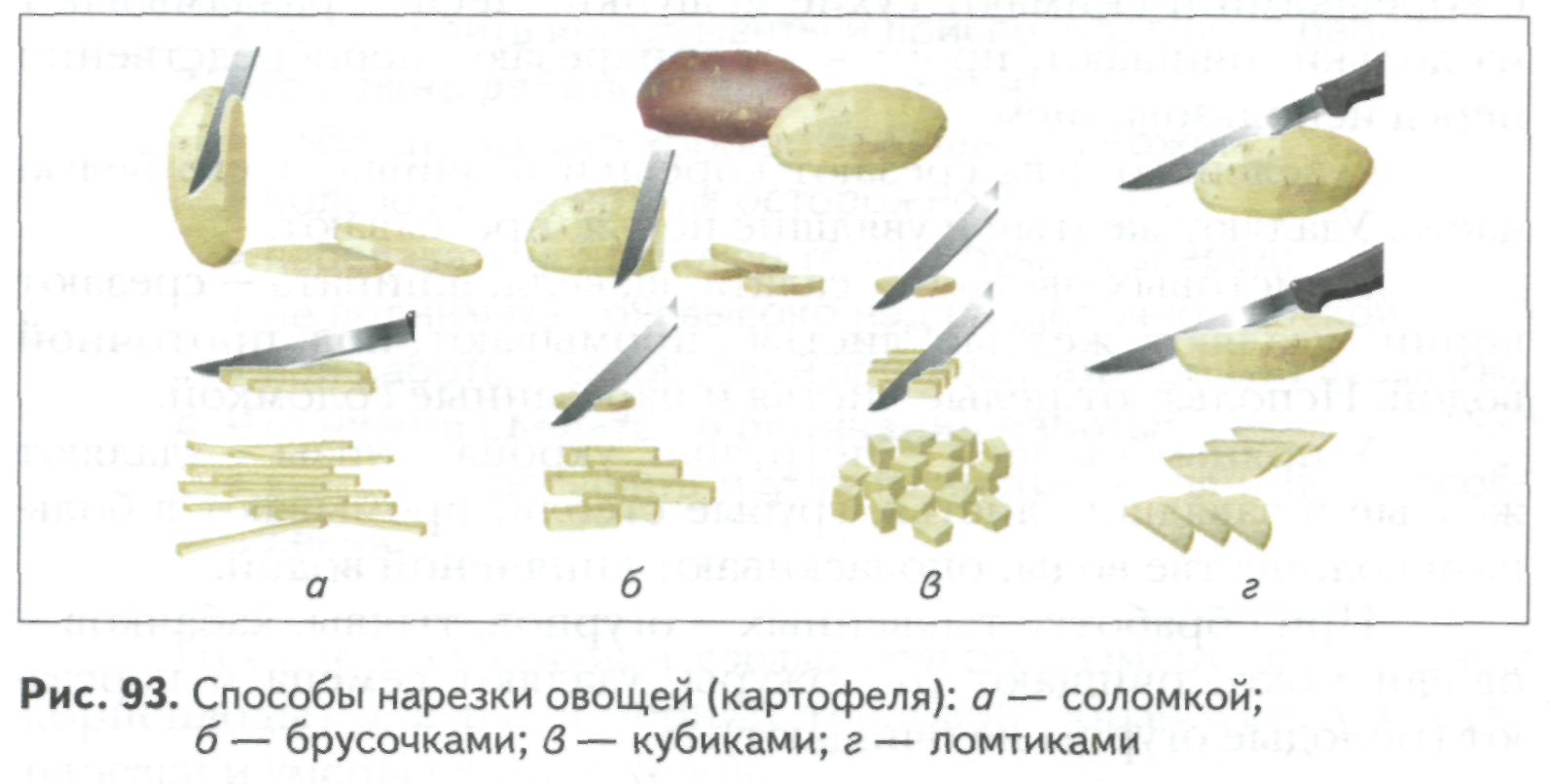 Нарезка крупными кубиками (2x2 см) подходит для приготовления картофеля в молоке; средними (1,5x1,5 см) — для супов с бобовыми, крупами, овощного рагу; мелкими (0,5x0,5 см) — для гарнира к холодным блюдам (рис. 1, в).Ломтиками нарезают картофель, морковь, свеклу в щи, салаты, винегреты.Кружочками используют картофель для жарки во фритюре и основным способом (в сковороде), морковь — для супов и как гарнир, кабачки и баклажаны — для жарки.Лук нарезают мелкими кубиками (0,3x0,3 см) для супа-харчо, крупяных супов, щей.Тонкими кольцами нарезают лук для шашлыка, жарки, маринадов и т. д.Капусту нарезают шашками 2x2 см для щей, борщей, а также рубят, то есть измельчают соломкой, для квашения и начинки.Для украшения блюд используют сложную или фигурную нарезку овощей — звездочками, гребешками, шестеренками, розочками и т. д.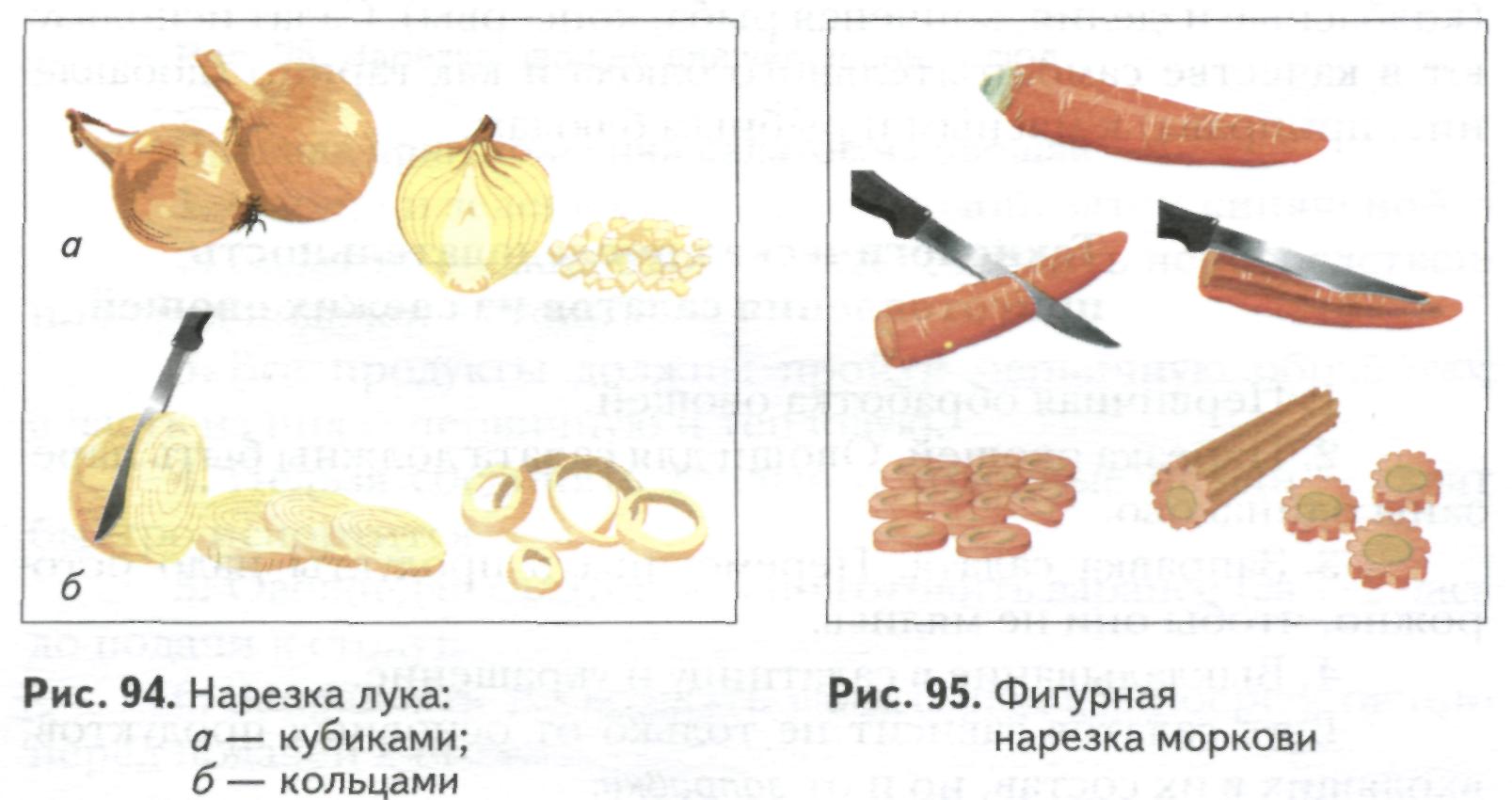 Из моркови можно сделать фигурки, картофель и корнеплоды нарезать специальными выемками в виде орешков, бочонков. Помидору или свекле можно придать форму розочки, из огурца вырезать веер и т. д., насколько позволит твоя фантазия и навыки пользования кухонными приспособлениями.Технологическая последовательность приготовления салата.Показ трудовых приемов.Самостоятельная работа учащихся	-	45 мин.Заключительный инструктаж		-	5 мин.Анализ характерных ошибок и их причин.Сообщение оценки работы учащихся.Домашнее задание.Уборка рабочих мест.Наименование продуктаМасса(г)Последовательность приготовленияПосуда и инвентарь1234Приготовление оливьеПриготовление оливьеПриготовление оливьеПриготовление оливьеКартофель50Сварить, остудить, очистить, нарезать мелкими кубикамиКастрюля, нож, разделочная доскаМорковь20Сварить, остудить, очистить, нарезать мелкими кубикамиКастрюля, нож, разделочная доскаОгурцы соленые30Нарезать мелкими кубикамиНож, разделочная доскаЛук репчатый40Очистить, мелко нарезатьНож, разделочная доскаЗелень10Мелко нарезатьНож, разделочная доскаГорошек зеленый консервированный40Открыть банку, слить жидкостьКонсервный ножЯйцо вареное2 шт.Отварить. Очистить от скорлупы. Мелко нарубить.Кастрюля, нож, разделочная доскаКолбаса вареная40Мелко нарубить кубикамиНож, разделочная доскаМайонез40Открыть упаковку, смешать все ингредиенты, добавить по вкусу1234Приготовление винегретаПриготовление винегретаПриготовление винегретаПриготовление винегретаСвекла46Сварить, остудить, очистить, нарезать мелкими кубикамиКастрюля, нож, разделочная доскаКартофель50Сварить, остудить, очистить, нарезать мелкими кубикамиКастрюля, нож, разделочная доскаМорковь20Сварить, остудить, очистить, нарезать мелкими кубикамиКастрюля, нож, разделочная доскаОгурцы соленые30Нарезать мелкими кубикамиНож, разделочная доскаКапуста квашеная40Перебрать, нашинковать крупные кускиНож, разделочная доскаЛук репчатый40Очистить, мелко нарезатьНож, разделочная доскаЗелень10Мелко нарезатьНож, разделочная доскаМасло растительное30Смешать все продукты и заправить масломСтоловая ложка, миска1234Приготовление крабового салатаПриготовление крабового салатаПриготовление крабового салатаПриготовление крабового салатаЯйцо вареное2 шт.Отварить. Очистить от скорлупы. Мелко нарубить.Кастрюля, нож, разделочная доскаКрабовые палочки1 уп.Очистить от упаковки. Мелко нарубитьНож, разделочная доскаСыр твердый50 гНатереть на мелкой теркеТеркаКукуруза консервированная1 б.Открыть банку, слить жидкостьКонсервный ножМайонез40Открыть упаковку, смешать все ингредиенты, добавить по вкусу